-Subag Humas dan TU 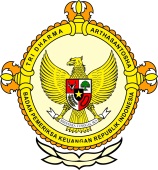       										     BPK Pwk. Prov. Sulawesi TengahTahun :									Bulan :                                                                        		                                                                               		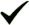 Tanggal : 											Entitas :Menyoal Reklamasi Teluk Palu (2) - Kegelisahan Hak Diatas Tanah Haramby Joko Santoso DUA bagang milik nelayan Pantai Talise kini cuma berjarak 3-4 meter dari bibir reklamasi. Padahal tahun lalu, jaraknya dari pantai sejauh 20 meter. Proyek reklamasi yang berlangsung sejak Januari 2014, telah menguruk laut di pantai tersebut seluas dua hektare. Targetnya, reklamasi itu bakal menambah daratan baru seluas 38,3 hektare.

Mega proyek itu telah meminggirkan  tambatan perahu milik  35 nelayan di Pantai Talise. Pondok milik ketua Kelompok Nelayan Satu Hati Talise telah berdiri diatas lokasi pengurukan, bukan di pinggir pantai.

Warga menuntut ganti rugi Rp 1,5 juta untuk setiap perahu dan untuk satu bagang senilai Rp 40 juta. 

“Perusahaan hanya bersedia membayar Rp 20-25 juta. Pondok saya juga belum jelas ganti ruginya,” kata Burhanuddin, ketua Kelompok Nelayan.

Ketidakjelasan nasib juga dialamai 160 petambak garam Talise. Para petambak yang awalnya menolak reklamasi, akhirnya melunak setelah beberapa kali pertemuan dengan pihak perusahaan daerah yang dimediasi pemerintah kota. Para petambak rela menjual lahan mereka, dari awalnya seharga Rp 1 juta per meter menjadi Rp 3,5 juta per meter.

Akhir tahun lalu, warga menerima buku rekening bank untuk menampung pembayaran uang ganti rugi. 

“Tapi isinya nol, sampai sekarang tidak tahu kelanjutannya,” kata salah seorang nelayan, Muhammad Ali.

Di dalam hati  para petambak, sebenarnya mereka menolak reklamasi. Maklum ini tumpuan hidup bagi keluarganya. Tapi apa daya, reklamasi telah dimulai dan  proses pembentukan kristal garam yang bergantung pada angin dan area resapan air akan hilang terhalang reklamasi dan bangunan bertingkat. 

“Jika permintaan kami tidak diberi kejelasan,  kami sepakat untuk menghentikan penimbunan itu,” kata Muhammad.

Jika para nelayan mengharap bagang mereka diganti sesuai dengan biaya yang dikeluarkan pembuatan, maka mereka masih ada harapan untuk membangun kembali bagang di tempat lain. Tapi, bagi para petambak garam, setelah reklamasi jelas tambak mereka akan mati, karena unsur alami pembentukan kristal garam ikut hilang.

Untuk itulah para petambak menaikan harga jual lahan mereka, agar bisa mencari tanah baru serta untuk modal membangun usaha kembali. Pemerintah kota dan perusahaan daerah  berjanji bahwa masyarakat sekitar yang terdampak reklamasi langsung akan diserap sebagai tenaga keamanan dan buruh di kawasan reklamasi. Mereka ragu apakah janji ini bisa dipegang.2016123456789101112  12345678910111213141516171819202122232425262728293031MEDIAMETRO SULAWESIProvinsiPaluDonggalaTolitoliBuolSigiMorowali UtaraParigi MoutongPosoMorowaliTojo Una-unaBanggaiBanggai KepulauanBanggai Laut